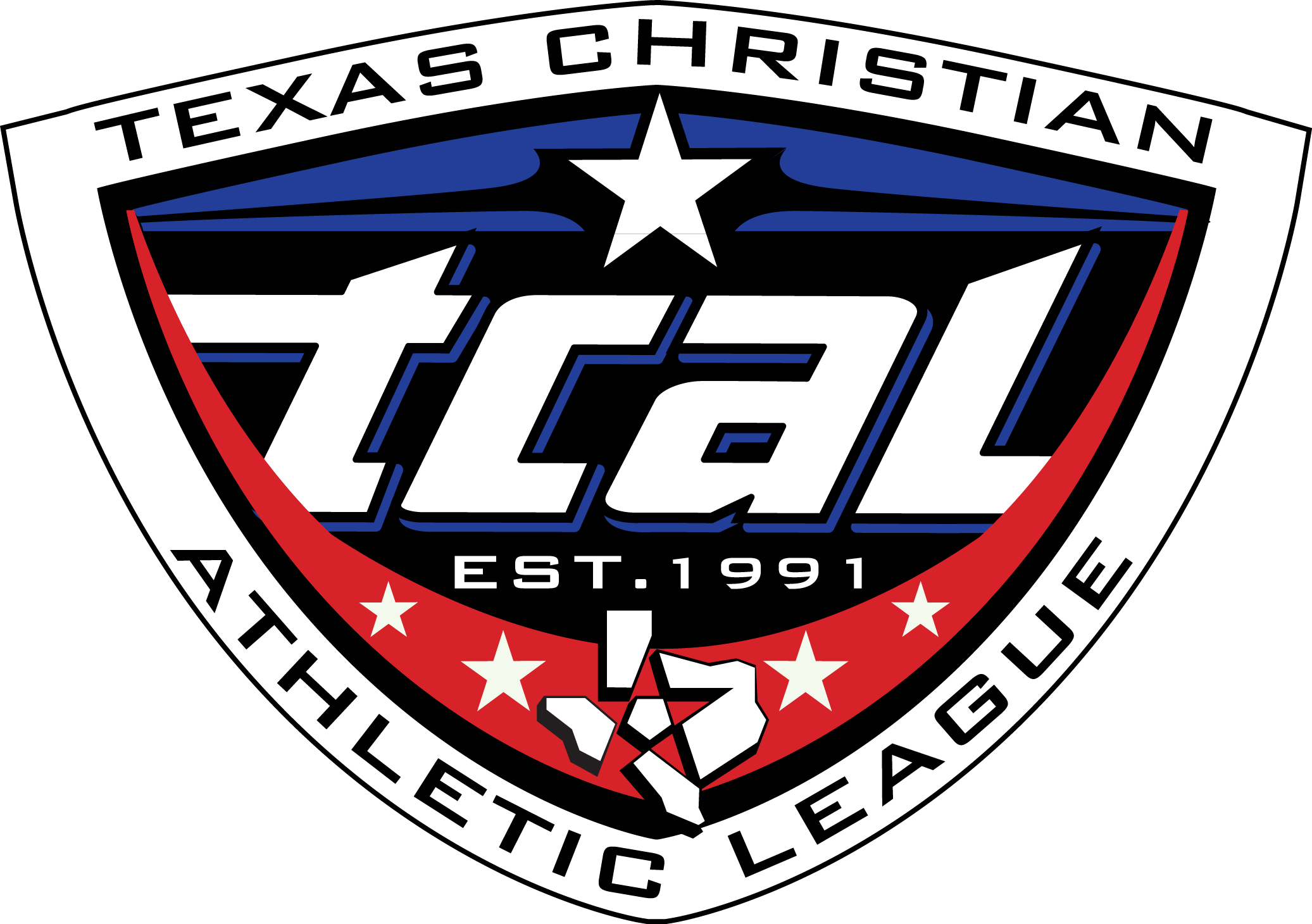 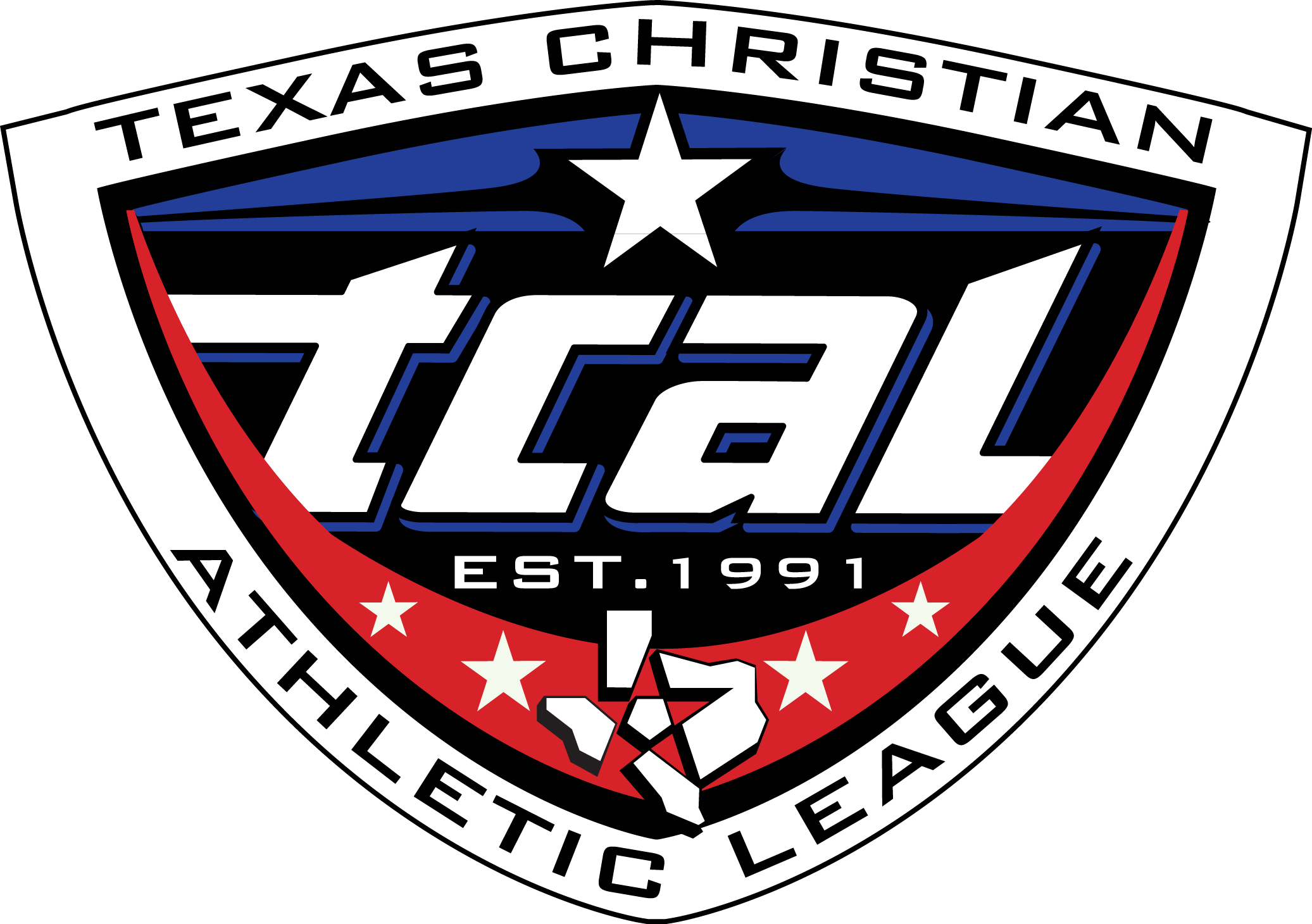 REGION 1 – District 1 			New School New School New School District 3 Odessa Sherwood Christian Academy - Odessa Embassy ChristianREGION 2District 4- 			Sherman Grayson Christian Paris Trinity Christian New School New School District 5 –			 East Texas Christian School Tyler Kings AcademyTyler Christian HeritageCorsicana Agape ChristianMarshall Christian New SchoolREGION 3District 6 – 			Katy Christian College Station KOR Education Bryan Cornerstone Christian Academy Bryan Still CreekThe Connection School District 7 – 			Houston Central Christian Pasadena Faith Christian Roseburg Living Waters Val Verde Christian Houston Banff School  District 9			Beaumont Veritas AcademyPt. Arthur Tekoa Baytown First Baptist (Jr. High only) Baytown Lighthouse New School New School REGION 4 – District 8 – 			Waco Parkview ChristianLeander Sterling ClassicalLockhart Lighthouse ChristianDistrict 9 – 			Adkins Salem Sayers Boerne Summit Christian (Jr. High only) San Antonio Rivercity New Braunfuls Calvary ChristianSan Antonio Town East San Antonio New Life San Antonio BACH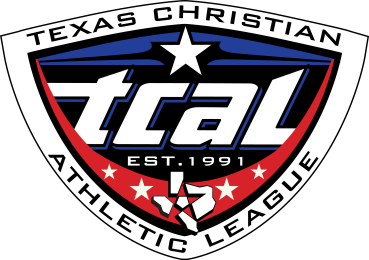 REGION 1 District 1Young Women’s Leadership Institute Odessa Latter RainREGION 2 – District 2 – Poetry Classical Christian School New School New School New School REGION 3District 3 – Vacant  New School New School New School New School District 4 – Amanda Villanueva Houston School of the Woods Beaumont Harmony ScienceHouston Genesis Academy Humble Christian Academy Houston Texas Christian Woodlands PreparatoryNew School New School New School REGION 4District 5 – San Antonio Atonement The Winston School San Antonio SunnybrookCorpus Christi AnnapolisGeorgetown Grace New School New School New School REGION 1 District 1 –El Paso iTEC New School New School District 2 Dallas API Dallas Universal AcademyNew School New School REGION 2 New School New School New School District 3 REGION 3 District 4 – Houston KIPP Generations   Houston Cristo ReyHouston Mt. CarmelKIPP SunnysideHouston High School (KIPP)Houston Legacy Pro-Vision Tomball ChristianNew School New School District 6New School New School New School New School REGION 4 – District 5 	San Antonio St. Anthony New School New School New School New School 